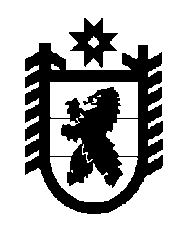 Российская Федерация Республика Карелия    РАСПОРЯЖЕНИЕГЛАВЫ РЕСПУБЛИКИ КАРЕЛИЯВнести в распоряжение Главы Республики Карелия от 9 ноября 
2009 года № 773-р (Собрание законодательства Республики Карелия,  2009, № 11,  ст. 1270; 2010, № 12, ст. 1670) следующие изменения:1) пункт 3 изложить в следующей редакции:«3. Определить основными задачами экспертной группы:а) рассмотрение предложений органов исполнительной власти Республики Карелия о формировании системы показателей для оценки результативности и эффективности деятельности органов исполнительной власти Республики Карелия;б) рассмотрение предложений органов исполнительной власти Республики Карелия о формировании системы показателей для оценки результативности и эффективности деятельности государственных учреждений Республики Карелия;в) анализ достижения планируемых значений показателей результативности и эффективности деятельности органов исполнительной власти Республики Карелия;г) подготовку для рассмотрения на Комиссии предложений:об оценке результативности и эффективности деятельности органов исполнительной власти Республики Карелия;о совершенствовании показателей результативности и эффективности деятельности государственных учреждений Республики Карелия.»;2) внести в состав экспертной группы по подготовке предложений по оценке результативности и эффективности деятельности органов исполнительной власти Республики Карелия (далее – экспертная группа), утвержденный указанным распоряжением, изменение, изложив его в следующей редакции:«Приложениек распоряжению ГлавыРеспублики Карелияот 9 ноября 2009 года № 773-рСОСТАВ экспертной группы по подготовке предложений по оценке результативности и эффективности деятельности органов исполнительной власти Республики Карелия           ГлаваРеспублики Карелия                                                          А.О. Парфенчиковг. Петрозаводск26 февраля 2018 года№ 101-рАнтошина Е.А.–Министр финансов Республики Карелия, руководитель экспертной группыИгнатьева Т.П.–заместитель Главы Республики Карелия –Руководитель Администрации Главы Республики Карелия, заместитель руководителя экспертной группыРодионов Д.А.–заместитель Премьер-министра Правительства Республики Карелия – Министр экономического развития и промышленности Республики Карелия, заместитель руководителя экспертной группыПертунен Н.В.–консультант Администрации Главы Республики Карелия, секретарь экспертной группыАлипова Ю.Б.–Начальник Управления по охране объектов культурного наследия Республики КарелияВасильева Т.В.–первый заместитель Министра образования Республики КарелияВаськов А.А.–начальник отдела Министерства финансов Республики КарелияВихарева С.Г.–начальник отдела Министерства экономического развития и промышленности Республики КарелияГолубев Р.Г.–первый заместитель Министра по делам молодежи, физической культуре и спорту Республики КарелияИгнатенкова Е.В.–Начальник Управления по государственным закупкам Республики КарелияКлименок О.Н.–начальник отдела Министерства сельского и рыбного хозяйства Республики КарелияКовалев М.В.–Начальник Управления записи актов гражданского состояния Республики КарелияКузьмичева Е.Т.–исполняющий обязанности первого заместителя Министра здравоохранения Республики КарелияКуракова О.В.–начальник отдела Министерства здравоохранения Республики КарелияКушнерова Н.Н.–заместитель Начальника Управления труда и занятости Республики КарелияЛебедева В.Н.–заместитель Министра культуры Республики КарелияМанин А.А.–заместитель Министра национальной и региональной политики Республики КарелияНаумов А.Е.–начальник отдела Министерства по дорожному хозяйству, транспорту и связи Республики КарелияНикитина Ю.А.–исполняющий обязанности Начальника Управления по туризму Республики КарелияОгнев М.В.–начальник отдела Министерства образования Республики КарелияПавлов А.Н.–первый заместитель Министра природных ресурсов и экологии Республики КарелияПюльзю О.В.–начальник отдела Министерства строительства, жилищно-коммунального хозяйства и энергетики Республики КарелияСемкина Ю.Н.–начальник отдела Министерства экономического развития и промышленности Республики КарелияСкрыников И.С.–первый заместитель Министра социальной защиты Республики КарелияСоколова Н.Е.–заместитель Руководителя Администрации Главы Республики Карелия – начальник управления Администрации Главы Республики Карелия Суржко Г.А.–Председатель Государственного комитета Республики Карелия по ценам и тарифамФедоричев А.Л.–первый заместитель Председателя Государст-венного комитета Республики Карелия по строительному, жилищному и дорожному надзору – первый заместитель Главного государственного жилищного инспектора Республики Карелия».